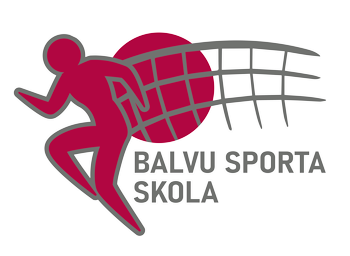 N O L I K U M SBalvu Sporta skolas sacensības vieglatlētikā 2011., 2010., 2009.g.dz.MĒRĶIS UN UZDEVUMIPopularizēt un attīstīt vieglatlētiku.Noskaidrot labākos jaunos vieglatlētus.Stiprināt draudzīgas attiecības ar kaimiņu novada sporta skolām un sportistiem.VADĪBA, VIETA UN LAIKSSacensības notiks 2022.gada  3.jūnijā   plkst. 12.00 Balvu Sporta skolas stadionā (Sporta iela 8, Balvi) Sacensības organizē un vada Balvu Sporta skola (reģ.nr. 90009115622).Galvenais tiesnesis Imants Kairišs (mob.t. 28343744).Atbildīgā persona, kas organizē noteikto epidemioloģisko drošības pasākumu īstenošanu sacensību norises vietā,  Sarmīte Keisele (mob.t. 26308699)DALĪBNIEKI	   1. Sacensībās piedalās uzaicināto komandu sportisti ( komandā ne vairāk par 20 dalībniekiem) sekojošās vecuma grupās 	2011.g.dz. zēni, meitenes	2010.g.dz. zēni, meitenes	2009.g.dz. zēni, meitenes 2. Katrs dalībnieks drīkst startēt divās disciplīnās un stafetē. 3. Par dalībnieka veselību atbild organizācija, kas piesaka dalībnieku startam.		SACENSĪBU PROGRAMMA2011.g.dz. - 60m, 300m, tāllēkšana, bumbiņas mešana, 4x60m jauktā pretstafete (2zēni+2meitenes)2010.g.dz. - 60m, 300m, tāllēkšana, lode (2kg-m,3kg-z)2009.g.dz. - 300m, 1000m, tāllēkšana, lode (2kg-m,3kg-z),  disks(0.75kg m,z), 4x100m jauktā stafete kopā ar 2010.g.dz. (2zēni+2meitenes)tehniskā specifikācija APBALVOŠANA	1.-3.vietu ieguvēji katrā disciplīnā tiek apbalvoti ar medaļām. Stafešu skrējienos ar saldumu balvām.PIETEIKUMI	Pieteikšanās sacensībām Latvijas Vieglatlētikas savienības mājaslapā www.athletics.lv līdz 2022. gada 1.jūnija plkst.12:00. Izmaiņas iepriekšējos pieteikumos veikt ne vēlāk kā 2 stundas pirms sacensību sākuma, sūtot īsziņu (mob.t.26308699). Jautājumu gadījumā zvanīt pa tālruni Sarmītei Keiselei (mob.t.26308699).NOSACĪJUMIPasākumu organizē un sarīkošanas izdevumus sedz Balvu Sporta skola, komandējuma izdevumus sedz paši dalībnieki, vai tos komandējošās organizācijas. Dalības maksa sportistam EUR 3.00 (trīs euro, 00 euro centi), kas tiek samaksāti ar pārskaitījumu :     Balvu novada pašvaldībaBērzpils iela 1 a, Balvi, Balvu nov., LV-4501Reģ.nr. 90009115622SEB Banka, kods: UNLALV2XKonta nr. LV93UNLA0050014291739Saņēmējs : “Sporta pasākumu novadā”  Mērķis: Dalības maksa par piedalīšanos Balvu Sporta skolas vieglatlētikas sacensībās, Balvos  3.06.2022.Rēķina izrakstīšanai, sacensību dienā sekretariātā lūdzam iesniegt komandējošas organizācijas rekvizītus.Piesakoties sacensībām, dalībnieki apliecina, ka neiebilst savu personu datu izmantošanai sacensību protokolos, sacensību laikā organizatoru uzņemto fotogrāfiju un videomateriālu izmantošanai sacensību publiskajos materiālos.Sacensību organizatoriem, dalībniekiem, treneriem un citām personām, kas atrodas sacensību norises vietā ir jāievēro valstī spēkā esošais Ministru kabineta rīkojums Nr. 720 “Par ārkārtas situācijas izsludināšanu” un Ministru kabineta noteikumi Nr. 662 "Epidemioloģiskās drošības pasākumi Covid-19 infekcijas izplatības ierobežošanai". Sacensības notiek saskaņā ar LVS izstrādāto vieglatlētikas sacensību drošības protokolu (apstiprināts 2022.gada 10.janvārī)Sacensību organizators apliecina, ka personu dati netiks nodoti trešajām personām un tiks izmantoti vienīgi sacensību vajadzībām.DisciplīnaNosacījumi60m nav finālskrējienu 300m skrien pa kopējo celiņuBumbiņas mešana2+1 mēģinājumsDiska mešana2+1 mēģinājumsLodes grūšana2+1 mēģinājumsTāllēkšana3 mēģinājumi, 2011.g.dz. atspēriena vieta no 1x1m kvadrāta